KARYA TULIS ILMIAHIDENTIFIKASI RISIKO DAN KONDISI LAUNDRY X DI KWARASAN BANYURADEN GAMPING SLEMAN YOGYAKARTATAHUN 2011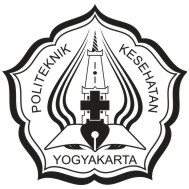 Diajukan Oleh :RIZKY SEPTIANI SAFITRINIM : PO7133108080KEMENTERIAN KESEHATAN REPUBLIK INDONESIAPOLITEKNIK KESEHATAN YOGYAKARTAKESEHATAN LINGKUNGAN 2011